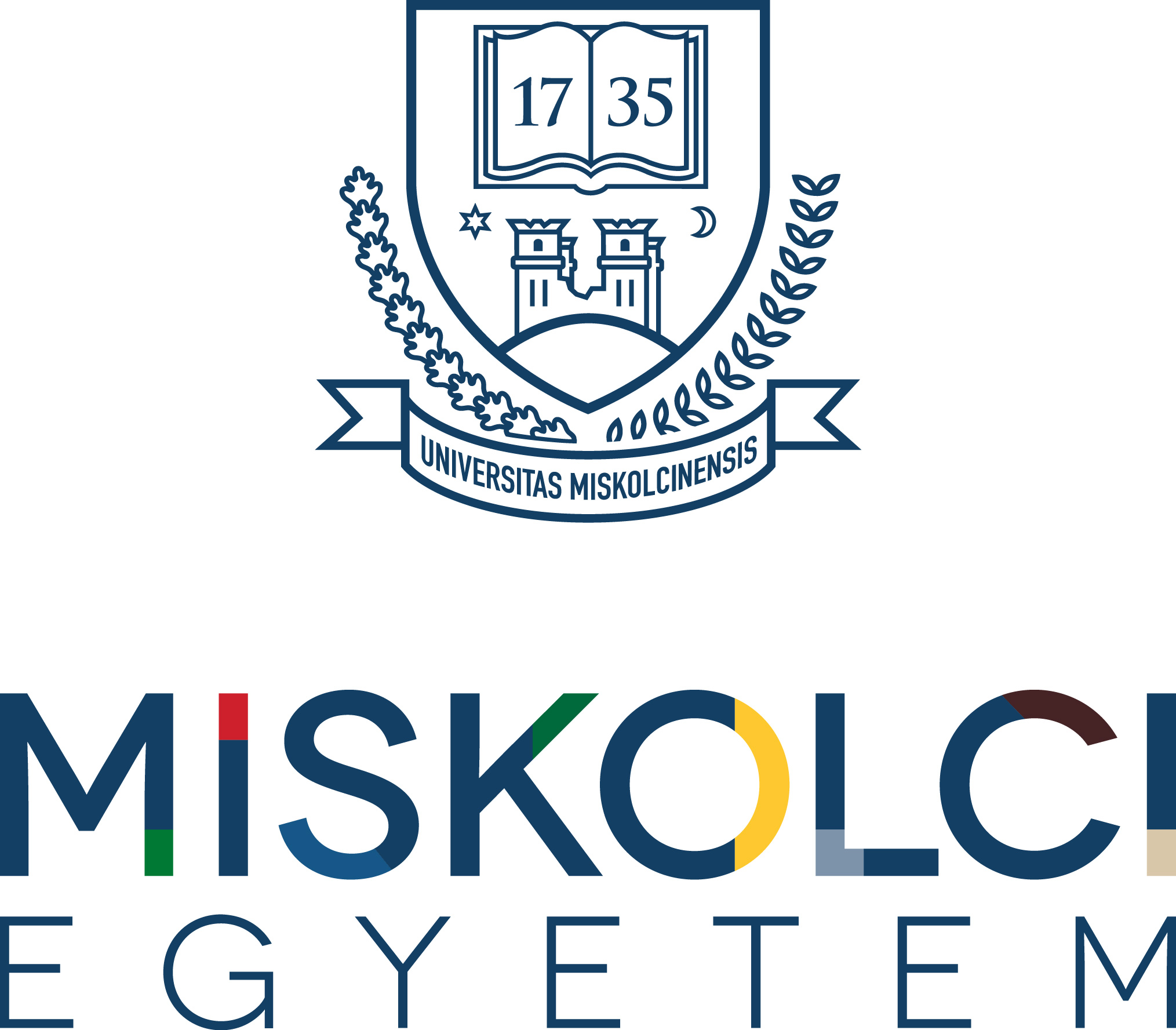 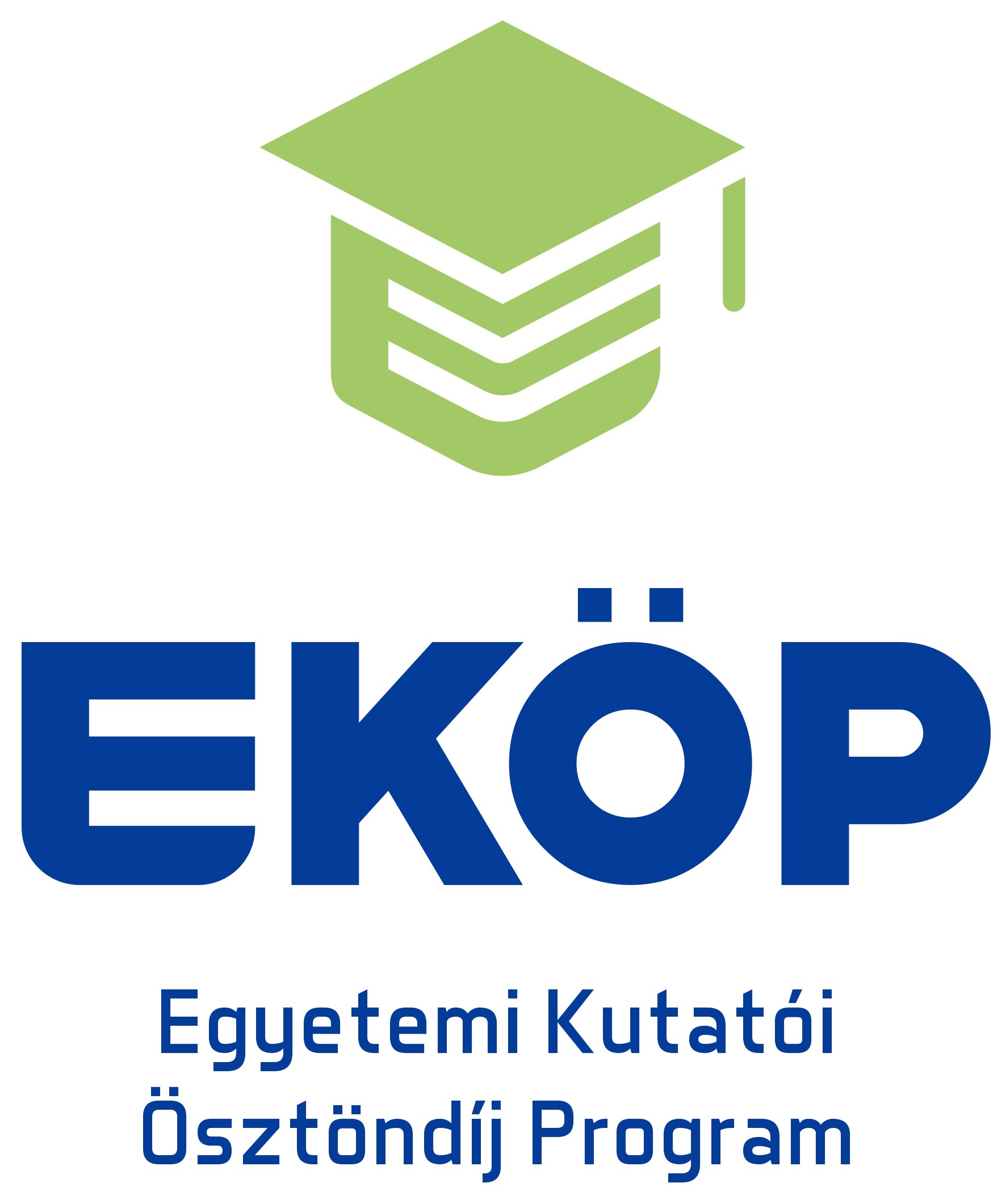 szerződés egyedi azonosítója: …………………EGYETEMI KUTATÓI ÖSZTÖNDÍJ PROGRAM Kooperatív Doktori ProgramÖSZTÖNDÍJSZERZŐDÉSamely létrejött egyrészről anév:				………………………………………….székhely:			………………………………………….adószám:			………………………………………….csoportos adóazonosító:	………………………………………….intézményi azonosító:		………………………………………….képviseli:			………………………………………….		mint Támogató (a továbbiakban: Támogató)másrészről név:				………………………………………….születési név:			………………………………………….szül. hely, idő:			………………………………………….anyja születéskori neve:	………………………………………….lakóhely:			………………………………………….tartózkodási hely:		………………………………………….adóazonosító jel:		………………………………………….TAJ szám:			………………………………………….számlavezető bank neve:	………………………………………….számlaszáma:			………………………………………….állampolgárság:		………………………………………….e-mail cím:			………………………………………….mint Ösztöndíjas (a továbbiakban: Ösztöndíjas)a továbbiakban együtt: Szerződő felek között az alulírott napon és helyen, az alábbi feltételek mellett:I. Előzmények1. A Miskolci Egyetem 2024………. pályázati felhívást tett közzé Egyetemi Kutatói Ösztöndíj Program keretből finanszírozott Egyetemi Kutatói Ösztöndíj Program Kooperatív Doktori Programhoz a 2024/2025. tanévre.2. A Pályázat célja a Miskolci Egyetem oktatói és kutatói utánpótlásának, valamint az innovatív magyar vállalkozások kutató-fejlesztői utánpótlásának biztosítása, és a legtehetségesebb hallgatók a felsőoktatási tehetséggondozásba való bevonása. Az ösztöndíjpályázat a felsőoktatásban részt vevő hallgatói kiválóságot támogatja olyan doktori képzésben részt vevő hallgatók támogatásával, akik a Miskolci Egyetemen eredményes kutatási és alkotói tevékenységet folytatnak és akik doktori hallgatói státuszuk mellett felsőoktatási intézményen kívül, elsősorban vállalatoknál végeznek kutatómunkát (munkaviszonyban vagy munkavégzésre irányuló egyéb jogviszonyban), amely elősegíti tudományos eredményeik gyakorlati hasznosulását. 3. A Szerződő felek jelen szerződésben használt fogalmakat a Pályázati Kiírásban rögzített fogalomként, annak értelmezésében használják.II. A szerződés tárgya és célja 1. A Pályázat keretében támogatott kutatás címe: ……………………………………………………………………………………………………………………………………………………………Tudományterület, tudományág megnevezése:……………………………………………………………………………………Szakértő: ……………………………………………………………..Témavezető: …………………………………………………………………………………..2. Az Ösztöndíjas vállalja, hogy az ösztöndíj folyósításának időtartama alatt a doktori képzés keretébe tartozó tanulmányokat, illetve a támogatásban részesített pályázatában ismertetett témakörben tudományos kutatómunkát folytat a doktori témavezetővel és a szakértővel együttműködve a mellékelt ösztöndíjas időszakra szóló Kutatási terv (továbbiakban: Kutatási terv) szerint és a doktori iskola további követelményeit teljesíti, valamint a munkáltatójával folyamatos munkaviszonyban/munkavégzésre irányuló egyéb jogviszonyban áll, amelynek során a tudományos kutatása gyakorlati hasznosíthatóságán dolgozik, valamint a doktori hallgatói jogviszony utolsó napját követően legkésőbb egy éven belül doktori értekezését vagy a doktori iskola által kért, azzal egyenértékű alkotását benyújtja. 2.1. Az ösztöndíjas időszakra szóló Kutatási terv rögzíti, hogy az Ösztöndíjas a kutatás mely részét valósítja meg a Támogatónál és mely részét valósítja meg munkáltatójánál.3. A Támogató kijelenti, hogy a Pályázat alapján vissza nem térítendő ösztöndíjat folyósít havi rendszerességgel az Ösztöndíjas számára a jelen szerződés mellékletében feltüntetett Kutatási terv megvalósításának támogatására. 4. A Támogató vállalja, hogy az Ösztöndíjas számára a Kutatási tervben foglalt program megvalósításához szükséges infrastruktúráját az Ösztöndíjas rendelkezésére bocsátja. III. Az ösztöndíjas jogviszony időtartama1. Az ösztöndíjas jogviszony kezdete: ………………………………….Az Ösztöndíjas jelen szerződés aláírásával kijelenti, hogy a szerződésben foglaltak teljesítését, az ösztöndíjas jogviszony keretében támogatott kutatási tevékenységet 2024. szeptember 1. napjától megkezdte.2. Az ösztöndíjas jogviszony időtartama … (…) hónap, befejezésének időpontja: ...IV. Az ösztöndíjra vonatkozó szabályok1. Az ösztöndíj forrása: Nemzeti Kutatási, Fejlesztési és Innovációs Alap biztosítja.2. Az ösztöndíj havi összege nettó 400.000 Ft, azaz négyszázezer Ft.3. Az ösztöndíj összege az ösztöndíjas időszak teljes ideje alatt: nettó ………. Ft, azaz ………. Ft.4. Az ösztöndíj folyósításának feltétele, hogy az Ösztöndíjas az ösztöndíjas jogviszony ideje alatt folyamatosan a doktori képzés keretében a Támogatónál bármely munkarendben aktív doktori hallgatói jogviszonyban áll és az ösztöndíjas jogviszony ideje alatt folyamatosan a munkáltatójával munkaviszonyban vagy munkavégzésre irányuló egyéb jogviszonyban áll.5. A Támogató az ösztöndíjat az ösztöndíjszerződés hatályba lépését követően utalja az Ösztöndíjas részére, az alábbiak szerint:A Támogató az ösztöndíj első öt havi összegét egy összegben, legkésőbb az adott tanév első félévében december 31-ig, majd az ösztöndíj következő hét havi összegét a második félévi beiratkozásokat követően szintén egy összegben, legkésőbb május 31-ig utalja át az Ösztöndíjas részére. 6. A Szerződő felek rögzítik, hogy a személyi jövedelemadóról szóló 1995. évi CXVII. törvény 1. számú melléklet 4.12.1. a) alpontja szerint a Támogató által jelen szerződés alapján folyósított ösztöndíj adómentes bevétel. 7. A Támogató az ösztöndíj összegét az Ösztöndíjas jelen szerződés bevezető részében rögzített pénzforgalmi számlájára utalja át.V. A szerződés teljesítésének szabályai1. Az ösztöndíjasnak kommunikációjában, illetve kiadványaiban meg kell jelölnie az Egyetemi Kutatói Ösztöndíj Program és Kooperatív Doktori Program megnevezést, a Kulturális és Innovációs Minisztérium nevét, valamint a Nemzeti Kutatási, Fejlesztési és Innovációs Alap nevét és – amennyiben a kommunikáció formája azt lehetővé teszi – annak hivatalos grafikai logóját. A logó letölthető a következő oldalról: https://www.uni-miskolc.hu/egyetemi-kutatoi-osztondij-program/ 2. Az Ösztöndíjas jelen szerződés aláírásával kijelenti, hogya. a Kutatási tervben vállaltakat és a Pályázati Kiírásban meghatározott kötelező vállalásokat teljesíti; b. a jogosulatlanul igénybe vett ösztöndíj összegét visszafizeti;c. amennyiben a jelen szerződés létrejöttét követően az Ösztöndíjas bármely adatában változás következik be, azt haladéktalanul, de legkésőbb a tudomására jutástól számított 8 napon belül köteles az Egyetemnek írásban bejelenteni;d. nem merülnek fel vele szemben a Pályázati Kiírás szerinti kizáró okok;e. az ösztöndíjra jogosító, a jelen szerződés IV. 4. pontjában részletezettek szerinti aktív, Egyetemmel fennálló doktori hallgatói jogviszonyát, valamint a munkáltatójával fennálló munkaviszonyát vagy munkavégzésre irányuló egyéb jogviszonyát az ösztöndíjas jogviszonya időtartama alatt folyamatosan fenntartja.3. A Beszámolás rendszere:3.1. Az Ösztöndíjas vállalja, hogy az ösztöndíjas jogviszony végéig, évente kettő alkalommal: február 15-ig és szeptember 15-ig beszámolót nyújt be a Kutatási terv alapján a Támogatónak.3.2. A beszámoló esedékességéről a Támogató értesítést küld az Ösztöndíjasnak.3.3. Az ösztöndíj felhasználásáról az Ösztöndíjasnak pénzügyi elszámolást nem kell benyújtania.3.4. A 3.1. pontban ismertetett beszámoló szempontjait, annak igazolására szolgáló dokumentumokat, valamint a beszámolóhoz kötelezően beadandó dokumentumok körét a Pályázati Kiírás 24.3. pontja tartalmazza. Az Ösztöndíjas köteles a beszámolót ennek figyelembevételével elkészíteni.3.5. Az Ösztöndíjas tudomásul veszi, hogy a beadott beszámolókat a Támogató által felkért szakértő értékeli. A beszámolók minősítése: 1. Kiválóan megfelelt/2. Megfelelt/3. Nem felelt meg. A kiválóan megfelelt és a megfelelt minősítés esetén a jelen szerződés szerinti ösztöndíj tovább folyósítható a következő tanévben, amennyiben az ahhoz szükséges feltételek továbbra is fennállnak.Az Ösztöndíjas tudomásul veszi, hogy a nem megfelelt minősítés esetén az ösztöndíj a továbbiakban nem folyósítható, emellett az előző elfogadott szakmai beszámoló óta eltelt időszakban (az első félév esetében az első félévben) folyósított ösztöndíjra vonatkozóan – jogosulatlan igénybevétel címén – a Támogató megállapíthat az Ösztöndíjas számára visszafizetési kötelezettséget. A visszafizetési kötelezettségről és a visszafizetendő összegről az Egyetem felszólító levelet küld az Ösztöndíjas részére. 3.6. A szakmai beszámolók minősítését a Támogató 15 napon belül végzi el.3.7. Az Ösztöndíjas a kutatás előrehaladásáról a Támogató felkérésére személyes meghallgatás keretein belül is számot ad.3.8. Az Ösztöndíjas köteles az ösztöndíjszerződésben rögzített ösztöndíjas időszak utolsó napjától számított 30 napon belül részletes, a Felhívásban közölt kötelező vállalások és a vállalt kutatási tervben rögzített feladatok végrehajtásáról szakmai záró beszámolót benyújtani a Támogató részére.  3.9. A Támogató beszámolót értékelő szakmai döntése ellen, valamint a beszámoló szakmai minősítésével összefüggésben kifogás benyújtásának nincs helye.VI. Együttműködés, Kapcsolattartás1. A Szerződő felek jelen ösztöndíjszerződés teljesítése érdekében együttműködési kötelezettséget vállalnak, amelynek keretében kötelesek az ösztöndíjszerződés teljesítését befolyásoló minden lényeges körülményt egymással haladéktalanul közölni.2. A Szerződő felek rögzítik, hogy egymás között minden nyilatkozatot vagy egyéb értesítést írásban – tértivevényes levélben vagy e-mailben – kell eszközölni, amely akkor tekinthető szabályszerűnek, ha azt a kapcsolattartó személy részére, vagy a Szerződő felek hivatalos kézbesítési címére vagy e-mail címére kézbesítették.3. A Szerződő felek az Ösztöndíjszerződésből fakadó kötelezettségeik és feladataik teljesítése érdekében az Egyetem honlapján is közzétett, alábbiakban rögzített KDP Pályázati Ügyintéző(kö)n keresztül személyesen vagy elektronikus úton tartják a kapcsolatot:Név:		………………………………………….Beosztás:	………………………………………….Telefonszám:	………………………………………….E-mail:		………………………………………….4. A kapcsolattartó személyek feladata a kölcsönös, naprakész kapcsolattartás, tájékoztatás. 
A Szerződő felek rögzítik, hogy a kapcsolattartó személyek kizárólag az ösztöndíjszerződésben foglaltak teljesítésével kapcsolatban felmerülő operatív kérdésekben jogosultak eljárni, az ösztöndíjszerződés módosítására, megszüntetésére, egyéb jognyilatkozat tételére nem jogosultak.VII. Az ösztöndíjas jogviszony szüneteltetése, az ösztöndíjas jogviszony megszűnése1. Szüneteltetés: Amennyiben tartós betegség, várandósság, szülés, hosszabb külföldi tartózkodás, egyéb méltányolható ok a benyújtott pályázat eredeti formában történő végrehajtását akadályozza, vagy a doktori képzésen az Ösztöndíjas hallgatói jogviszonya szünetel (passzív félév), de az Ösztöndíjasnak szándékában áll doktori tanulmányait folytatnia,  legalább 5, legfeljebb 12 hónap időtartamra (törthónap nem lehetséges) lehetősége van szüneteltetni jelen ösztöndíjas jogviszonyát, azzal a feltétellel, hogy az ösztöndíjas időszak 19 hónapnál hosszabb nem lehet. Az Ösztöndíjasnak ösztöndíjas jogviszony szüneteltetése iránti kérelmet és annak mellékleteként a módosított Kutatási tervet a szüneteltetés okát alátámasztó dokumentumok csatolásával a tervezett szüneteltetés előtt legalább 30 nappal a rektorhoz kell benyújtani, melyről a Támogató – szükség esetén szakértők bevonásával - dönt. Amennyiben az Ösztöndíjas az ösztöndíjas jogviszonyát szünetelteti, a szüneteltetés idejére ösztöndíjra nem jogosult. Amennyiben a szüneteltetés időtartamára vonatkozóan megtörtént az ösztöndíj kifizetése, úgy köteles az Ösztöndíjas azt külön felszólítás nélkül 30 napon belül visszautalni a Támogatónak. Az ösztöndíjas jogviszony szüneteltetésének időtartama automatikusan nem hosszabbítja meg az ösztöndíjas jogviszony időtartamát. 
Az EKÖP-KDP ösztöndíjas jogviszony legfeljebb a szüneteltetés időtartamával azonos időtartammal történő meghosszabbítását az ösztöndíjasnak kell kezdeményeznie a Támogatónál a szüneteltetés és a hosszabbítás indokának bemutatásával, de kizárólag az EKÖP-KDP ösztöndíj program záró időpontjáig. Amennyiben a Támogató engedélyezi a hosszabbítást, úgy arra kizárólag akkor kerülhet sor, ha az EKÖP-KDP ösztöndíjas jogviszony feltételei a hosszabbítás időszakában is fennállnak. Amennyiben a Támogató nem hagyja jóvá a hosszabbítást, úgy az EKÖP-KDP ösztöndíjas jogviszony az ösztöndíjszerződésben rögzített időponttal megszűnik. 2. A szerződés megszűnése: 2.1. Lemondás: Amennyiben a pályázó, illetve az ösztöndíjas lemond az ösztöndíjáról, haladéktalanul írásban kell értesítenie a Támogatót. A lemondás bejelentése hónapjának első napjától az ösztöndíjas ösztöndíjra nem jogosult, részére az ösztöndíj nem folyósítható, ha mégis megtörtént a kifizetése, úgy köteles az ösztöndíjas a jogosulatlanul igénybe vett ösztöndíjat külön felszólítás nélkül visszautalni a Támogatónak a lemondástól számított 30 napon belül. A lemondás bejelentése napjától számított 30 napon belül az ösztöndíjasnak szakmai záró beszámolót kell benyújtania a Támogatónak, melyet a Támogató szakértők felkérésével értékel. Amennyiben a beszámolót az ösztöndíjas nem nyújtja be vagy a beszámolót és a lemondás okát a Támogató nem fogadja el, javaslatot tehet az ösztöndíjas, valamint a Munkáltató három évre történő kizárására. A Támogató megállapíthat továbbá az ösztöndíj korábbi kifizetései kapcsán jogosulatlanul igénybevett támogatást. Jogosulatlanul igénybevett támogatás esetén a visszafizetési kötelezettség az ösztöndíjas által jogosulatlanul igénybe vett támogatás összegére terjed ki. A jogosulatlanul kifizetésre kerülő ösztöndíjat a Támogató visszaköveteli az ösztöndíjastól. 2.2. Nem megfelelő teljesítés: Amennyiben az ösztöndíjas az ösztöndíjszerződésben foglaltakat nem, vagy nem megfelelően teljesíti, a Támogató dönthet a támogatás visszavonásáról, valamint a korábbi kifizetések kapcsán jogosulatlanul igénybevett támogatást állapíthat meg. Jogosulatlanul igénybevett támogatás esetén a visszafizetési kötelezettség az ösztöndíjas számára a jogosulatlanul folyósított támogatás összegére terjed ki. A jogosulatlanul igénybe vett ösztöndíjat a Támogató visszaköveteli az EKÖP-KDP ösztöndíjastól. Hasonlóképp kell eljárni a vállalati szakértő, valamint a témavezető számára járó díj tekintetében is. Az ösztöndíjas jogviszony a Támogató támogatás visszavonásáról szóló döntésének írásbeli értesítése napján szűnik meg, melytől számított 30 napon belül a kutatási tevékenység megvalósításáról szakmai záró beszámolót kell benyújtania a rektornak, melyet a Támogató szakértők felkérésével értékel.  2.3. Hallgatói jogviszony/munkaviszony vagy munkavégzésre irányuló egyéb jogviszony megszűnése: Amennyiben az ösztöndíjasnak az ösztöndíjas időszak alatt megszűnik a hallgatói jogviszonya, a Munkáltatóval fennálló munkaviszonya vagy munkavégzésre irányuló egyéb jogviszonya, úgy az ösztöndíjas jogviszonya, ebből következően az ösztöndíj folyósítása is megszűnik. A hallgatói jogviszony/munkaviszony vagy munkavégzésre irányuló egyéb jogviszony megszűnése hónapjának első napjától az ösztöndíjas ösztöndíjra nem jogosult. Hasonlóképp kell eljárni a szakértő, valamint a témavezető számára járó díj tekintetében is. A jogosulatlanul kifizetésre kerülő ösztöndíjat az ösztöndíjasnak vissza kell fizetnie a Támogató számára. A hallgatói jogviszony megszűnése (egyben az ösztöndíjas jogviszony megszűnése napja) napjától számított 30 napon belül a kutatás megvalósításáról az ösztöndíjas szakmai záró beszámolót nyújt be a rektornak, melyet a Támogató szakértők felkérésével értékel. Amennyiben a doktori hallgatói jogviszony az abszolutórium megszerzése félévének végén, a doktori hallgatói jogviszony megszűnésével szűnik meg, az EKÖP-KDP ösztöndíj esetében az ösztöndíjas időszakban legutoljára benyújtott beszámolót követő időszakról a hallgatói jogviszony megszűnésének napjáig szükséges záró szakmai beszámolót beadni. 2.4. Felsőoktatási intézményváltás és felsőoktatási intézményen belüli doktori iskola váltás: Felsőoktatási intézményváltásra vagy doktori iskola váltásra az ösztöndíjas időszak alatt nincs lehetőség. Amennyiben az ösztöndíjas az ösztöndíjas időszakon belül felsőoktatási intézményt, vagy doktori iskolát vált, az ösztöndíjas jogviszonya megszűnik, a váltásról szóló intézményi döntés jogerőre emelkedésének napjától, továbbá a számára megítélt ösztöndíjra nem jogosult. 
Az ösztöndíjas jogviszony megszűnése napjától (az intézményi döntés jogerőre emelkedésének napjától) számított 30 napon belül a kutatás megvalósításáról az ösztöndíjas szakmai záró beszámolót nyújt be a rektornak, melyet a Támogató szakértők felkérésével értékel. 2.5. Amennyiben az ösztöndíjas jogviszony ideje alatt, kivételesen indokolt esetben Munkáltató váltásra kerül sor, az ösztöndíjas jogviszony fenntartásához a Támogató jóváhagyása szükséges. 
A Munkáltató váltást az ösztöndíjasnak kell kezdeményezni, annak indoklásával. A Támogató a rendelkezésére álló dokumentumok alapján azok beérkezését követő 60 napon belül dönt a Munkáltató váltásának elfogadásáról. A döntésről tájékoztatja az EKÖP-KDP ösztöndíjast és az érintett Munkáltatókat. Amennyiben a Támogató a Munkáltató váltást nem hagyja jóvá, az EKÖP-KDP ösztöndíjas ösztöndíjas jogviszonya megszűnik a Munkáltató váltás hónapjának első napjától.  Nem számít Munkáltató váltásnak a Munkáltató jogszabályon alapuló vagy jogutódlással történő változása. A jogszabályon alapuló, vagy jogutódlással történő Munkáltató váltás esetén a Támogató jóváhagyása nem szükséges, a jogutódlást az ösztöndíjasnak kell bejelentenie annak bekövetkeztét követő 30 napon belül a Támogatónak. 3. Amennyiben az Egyetem fizetési kötelezettséget állapít meg, a már kifizetett ösztöndíj visszafizetésére az Egyetem 60 napos fizetési határidővel írásban felszólítja az Ösztöndíjast.4. Az Ösztöndíjas tudomásul veszi, hogy amennyiben az Egyetem által meghatározott fizetési kötelezettsége keletkezik és annak az Egyetem által megadott határidőben nem tesz eleget, a Ptk. alapján késedelmi kamat fizetésére köteles.VIII. Szerződésmódosítás1. A jelen szerződés bármilyen módosítása kizárólag írásban érvényes. Nem minősül a szerződés módosításának az, ha bármelyik fél nem él a szerződésben biztosított valamely jogával, vagy jogait a másik félre nézve kedvezőbb módon gyakorolja. Az ilyen egyoldalú engedményekre a másik fél nem hivatkozhat.2. A Szerződő felek jelen szerződés aláírásával egyidejűleg elfogadják a Támogató egyoldalú jognyilatkozatba foglalt szerződésmódosítását, amennyiben alkalmazandó jogszabály vagy jogszabályban meghatározott szervek kötelező rendelkezése folytán kerül rá sor és az Ösztöndíjas számára többletjogosítványokat biztosít, vagy az Ösztöndíjas számára nem állapít meg többletkötelezettséget. 3. Amennyiben az EKÖP-KDP ösztöndíjas a jogviszony ideje alatt a témavezető és/vagy a vállalati szakértő személyében változás szükséges (pl. a vállalati szakértő munkaviszonya a Munkáltatónál megszűnik stb.), úgy a változást annak indoklásával, az új témavezető és/vagy vállalati szakértő esetében a pályázat benyújtásához szükséges, rájuk vonatkozó dokumentumokkal együtt a Támogató részére be kell nyújtani. A változtatási kérelmet az EKÖP-KDP ösztöndíjas nyújtja be. A Támogató a rendelkezésére álló dokumentumok alapján azok beérkezését követő 30 napon belül dönt a témavezető és/vagy a vállalati szakértő váltásának elfogadásáról. A döntésről a tájékoztatja az EKÖP-KDP ösztöndíjast és a Munkáltatót. Amennyiben a Támogató a cserét jóváhagyja, úgy a témavezető/vállalati szakértő váltására sor kerülhet. A korábbi témavezetővel/vállalati szakértővel a feladatellátásról szóló szerződést meg kell szüntetni, és helyette az új témavezetővel/vállalati szakértővel kell szerződést kötni. A témavezető/vállalati szakértő váltás kezdő dátuma az a dátum, amikortól a Támogató a váltást jóváhagyja. Amennyiben a Támogató a témavezető/szakértő cseréjét nem hagyja jóvá, úgy az EKÖP-KDP ösztöndíjas egy újabb témavezető/vállalati szakértő kijelölésére jogosult. Amennyiben a Támogató a második témavezető/vállalati szakértő cseréjét sem hagyja jóvá, úgy az EKÖP-KDP ösztöndíjas ösztöndíjas jogviszonya az elutasítás kézhezvételét követő hónap első napjától megszűnik.  IX. Záró rendelkezések1. A Szerződő felek rögzítik, hogy a Pályázat és a Pályázati Kiírás (mellékleteikkel) jelen szerződés mindenkori, elválaszthatatlan részét képezik, akkor is, ha azok a jelen szerződéshez nem kerültek fizikai értelemben csatolásra. Eltérés esetén a jelen szerződésben foglaltak az irányadók.2. Az Ösztöndíjas tudomásul veszi, hogy jelen szerződésben meghatározott adatait, illetve jelen szerződéssel összefüggő valamennyi információt, illetve személyes adatot a Pályázati Kiírás 21. pontjában rögzített felhatalmazás alapján az Egyetem az információs önrendelkezési jogról és az információszabadságról szóló 2011. évi CXII. törvény előírásainak és a vonatkozó belső szabályzataiban foglaltaknak megfelelően kezelheti, azt jogszabályban meghatározott szervezeteknek a program monitorozásában résztvevő, valamint jogszabály, illetve a jelen szerződés szerinti külső ellenőrzési szervek részére átadhatja. A kezelt adatok köre minden olyan adatra kiterjed, amelyet az Ösztöndíjas a Pályázatban, az Ösztöndíjszerződésben az Egyetem rendelkezésére bocsát, illetve mindazokra az adatokra, amelyeket Ösztöndíjas az Ösztöndíjszerződés hatálya alatt az Egyetem számára megküld. 3. A Szerződő felek tudomásul veszik, hogy a jogszabályban arra jogosult szervek ellenőrizhetik a jelen szerződésben foglaltak teljesítését. 4. A Szerződő felek a jelen szerződésből eredő esetleges jogvitáikat elsősorban tárgyalásos úton kötelesek rendezni. Ennek eredménytelensége esetére a Szerződő felek hatáskörtől függően kikötik a hatáskörrel és illetékességgel rendelkező rendes bíróság kizárólagos illetékességét.5. A jelen szerződésben nem vagy nem kellő részletességgel szabályozott kérdések tekintetében a magyar jog szabályai, elsősorban a Polgári Törvénykönyvről szóló 2013. évi V. törvény rendelkezései az irányadók.6. A Támogató képviselője a jelen szerződés aláírásával egyidejűleg ellenőrzi és az ösztöndíjszerződés valamennyi eredeti példányának aláírásával tanúsítja, hogy meggyőződött az Ösztöndíjas személyazonosságáról. 7. Jelen szerződés a Szerződő felek közül az utolsóként aláíró Fél aláírásának a napján lép hatályba.A Szerződő felek a jelen, 9 (kilenc) számozott oldalból álló szerződést elolvasták, megértették, és mint akaratukkal mindenben megegyezőt, jóváhagyólag írják alá. A szerződés 3 (három) db eredeti egymással teljes egészében megegyező példányban készült, amelyekből 1 (egy) példány az Ösztöndíjas részére kerül megküldésre, 2 (két) példány a Támogatónál marad.Melléklet:Kutatási tervEgyetemi Kutatói Ösztöndíj Program Kooperatív Doktori Program Doktori Hallgatói Ösztöndíj pályázati kiírás Kelt: ……………… <év, hónap, nap>……………………………………………………………………<Képviselő neve, beosztása>Támogató<Ösztöndíjas neve>Ösztöndíjas